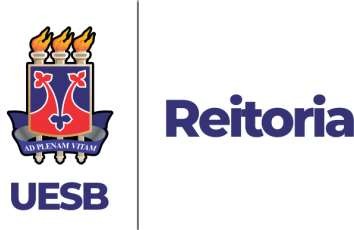 Universidade Estadual do Sudoeste da Bahia UESB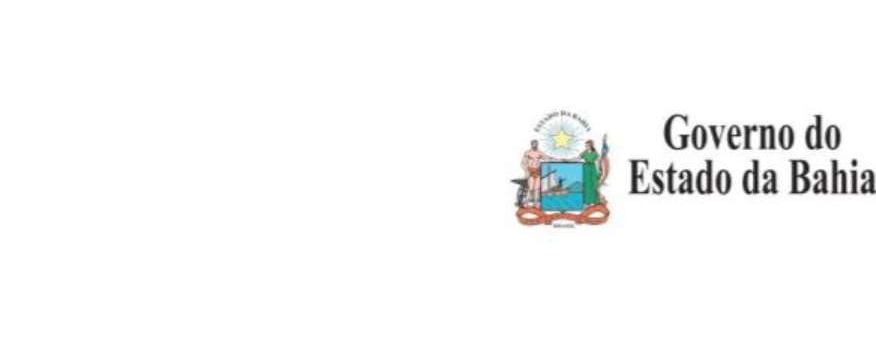 Recredenciada pelo Decreto Estadual N° 16.825, de 04.07.2016ANEXO I DO EDITAL Nº 136/2021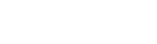 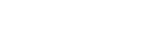 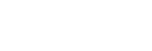 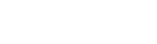 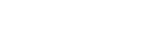 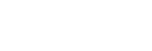 FORMULÁRIO DE INSCRIÇÃO PARA O MESTRADO EM CIÊNCIAS AMBIENTAIS-2021Referências PessoaisEndereçoTítulo da Proposta de Trabalho de Pesquisa:Orientador pretendido:Data:	/	/	Assinatura:  	Campus de Vitória da Conquista	reitoria@uesb.edu.br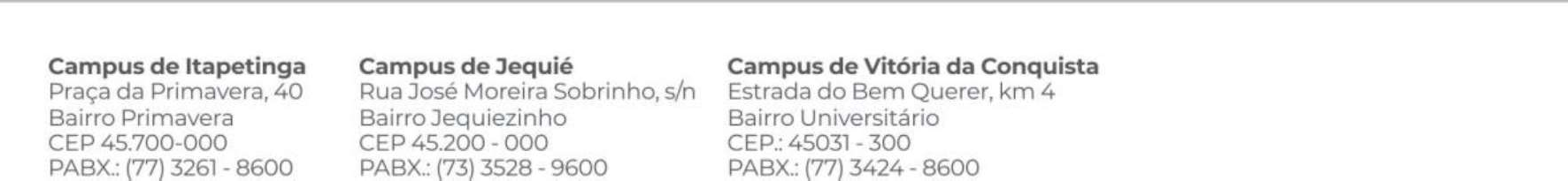 Nome:Nome:Nome:Nome:Nome:Filiação:Filiação:Filiação:Filiação:Filiação:Data de Nascimento:Nacionalidade:Nacionalidade:Naturalidade:Naturalidade:CPF:RG:Órgão Emissor:Órgão Emissor:Data da emissão:Endereço:Endereço:Endereço:Número:Complemento:Bairro:CEP:Cidade:Estado:Telefone:Celular:e-mail (legível):